浮山县创建养老模范县任务表（二）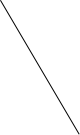 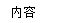 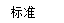 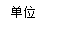 浮山县创建养老模范县任务表（二）浮山县创建养老模范县任务表（二）浮山县创建养老模范县任务表（二）浮山县创建养老模范县任务表（二）浮山县创建养老模范县任务表（二）浮山县创建养老模范县任务表（二）浮山县创建养老模范县任务表（二）浮山县创建养老模范县任务表（二）浮山县创建养老模范县任务表（二）浮山县创建养老模范县任务表（二）浮山县创建养老模范县任务表（二）浮山县创建养老模范县任务表（二）浮山县创建养老模范县任务表（二）浮山县创建养老模范县任务表（二）培育县级知名养老服务品牌培育县级知名养老服务品牌培育县级知名养老服务品牌培育县级知名养老服务品牌培育县级知名养老服务品牌培育县级知名养老服务品牌养老服务人员岗前培训率、持证上岗率达到95%养老服务人员岗前培训率、持证上岗率达到95%养老服务人员岗前培训率、持证上岗率达到95%养老平台动态数据录入完善率100%养老平台动态数据录入完善率100%有需求的家庭适老化改造率达到100%有需求的家庭适老化改造率达到100%有需求的家庭适老化改造率达到100%培育2个养老服务示范社区培育2个养老服务示范社区培育2个养老服务示范社区培育1个示范性养老服务社会组织培育1个示范性养老服务社会组织培育1个示范性养老服务社会组织养老服务人员岗前培训率、持证上岗率达到95%养老服务人员岗前培训率、持证上岗率达到95%养老服务人员岗前培训率、持证上岗率达到95%养老平台动态数据录入完善率100%养老平台动态数据录入完善率100%有需求的家庭适老化改造率达到100%有需求的家庭适老化改造率达到100%有需求的家庭适老化改造率达到100%现有情况目标任务时间节点现有情况目标任务时间节点现有情况目标任务时间节点目标任务时间节点现有情况目标任务时间节点县  级022023.12.31012023.12.3160%95%2023.12.31100%2022.12.310100%2022.12.31天坛镇095%2023.12.31100%2022.12.310100%2022.12.31张庄镇20%95%2023.12.31100%2022.12.310100%2022.12.31响水河镇095%2023.12.31100%2022.12.310100%2022.12.31东张乡095%2023.12.31100%2022.12.310100%2022.12.31槐埝乡095%2023.12.31100%2022.12.310100%2022.12.31北王镇095%2023.12.31100%2022.12.310100%2022.12.31寨圪塔乡095%2023.12.31100%2022.12.310100%2022.12.31